SUPPLEMENTARY FILE 3Supplementary Table and FiguresSupplementary Table 1. One-way deterministic sensitivity analysis result.*Baseline vasopressors included norepinephrine, epinephrine, dopamine, phenylephrine, and vasopressin. All vasopressor prices were obtained from Micromedex Redbook at 2018 WAC price and weighted by market sales from January–May 2018.ICER, incremental cost-effectiveness ratio; ICU, intensive care unit; QALY, quality-adjusted life years; QOL, quality of life; QWB, Quality of Well-Being scale. Supplementary Figure 1. Model setting. LYG, life years gained; QALY, quality-adjusted life years.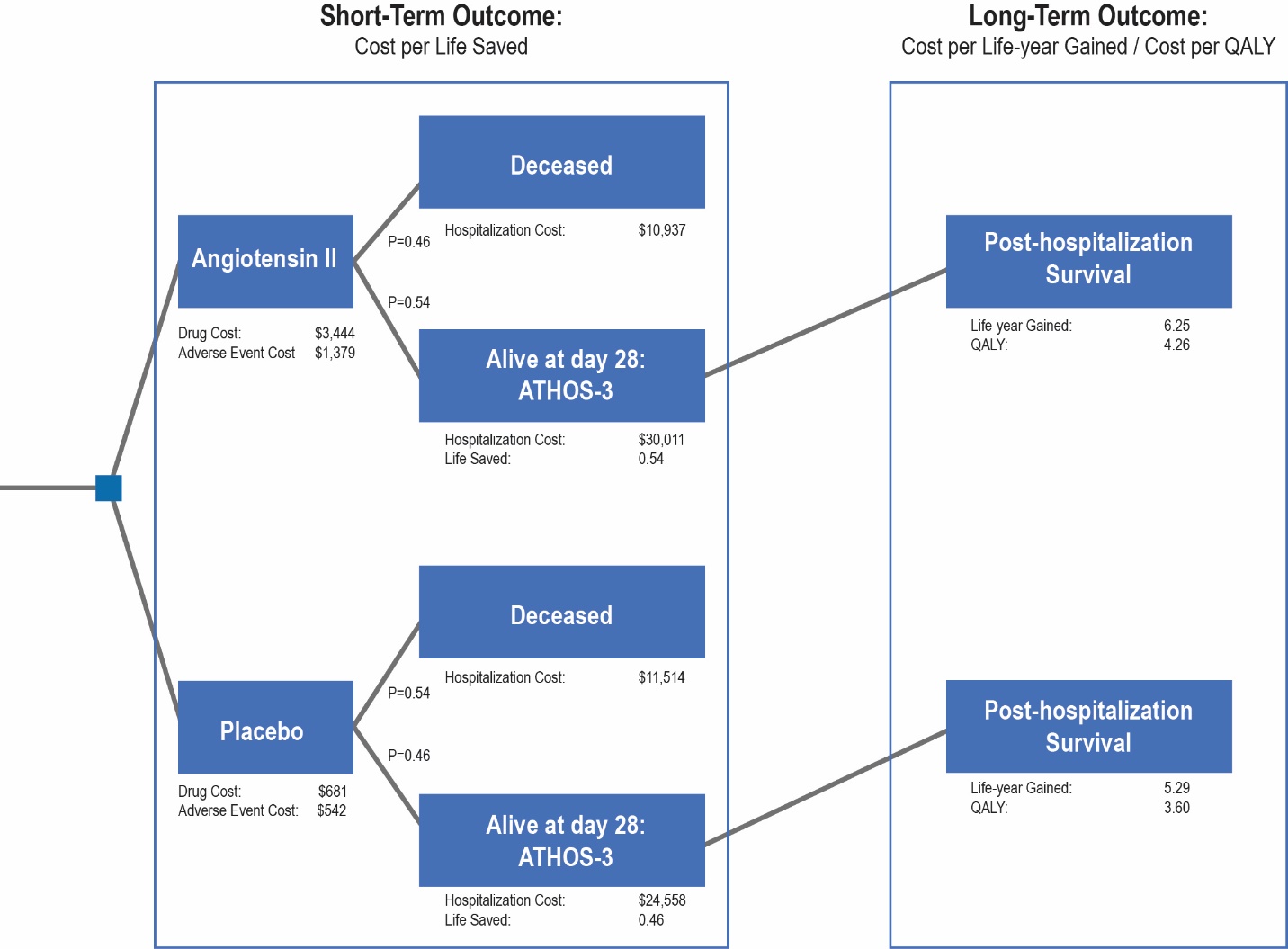 Supplementary Figure 2. Threshold analysis, angiotensin II survival rate vs incremental cost-effectiveness ratio (QALY). QALY, quality-adjusted life years; WTP, willingness to pay. Survival rates in ATHOS-3 trial for angiotensin II arm and placebo arm were 54% and 46%, respectively. 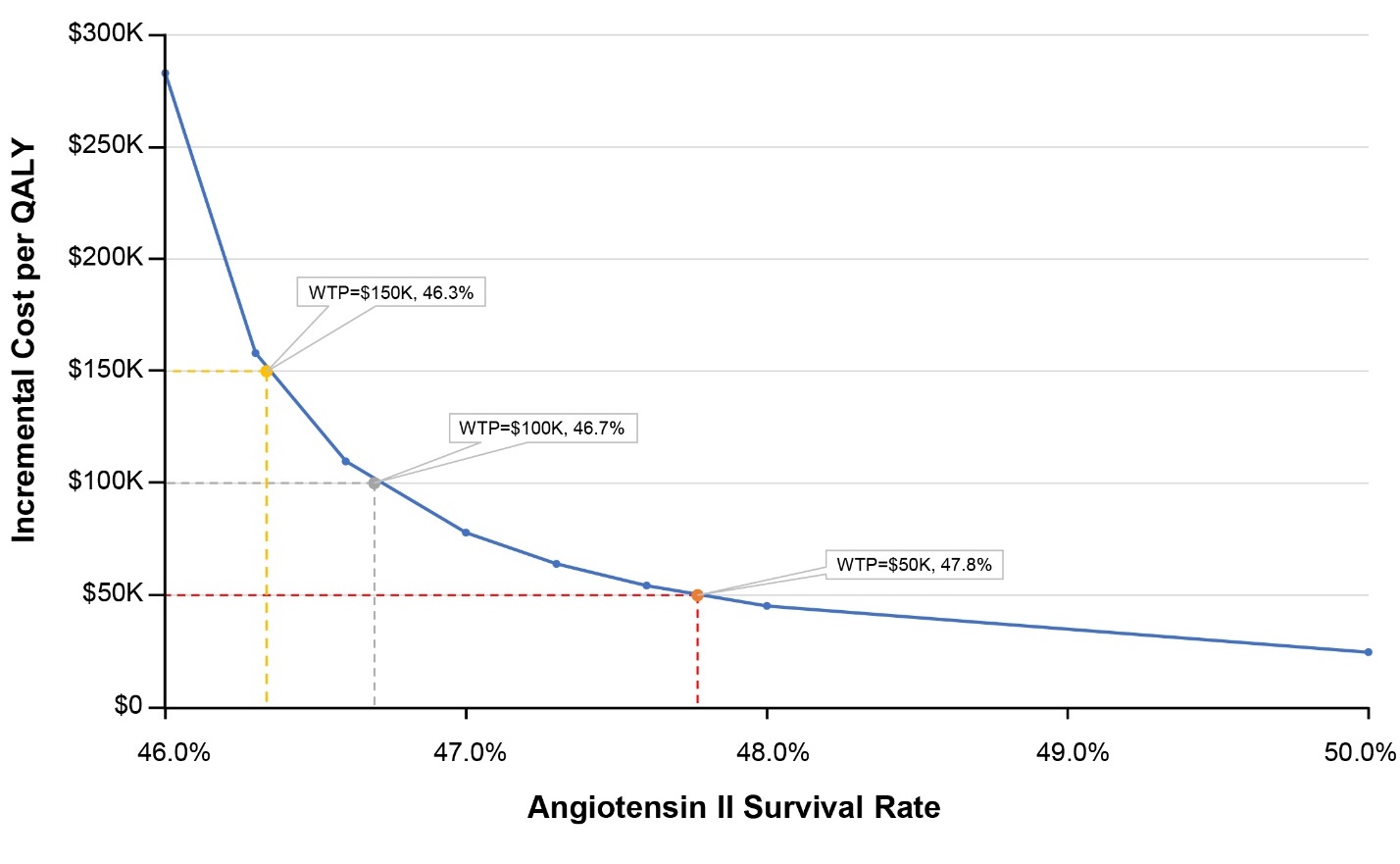 Supplementary Figure 3. Willingness-to-pay threshold analysis, angiotensin II price per vial vs ICER (QALY).* ICER, incremental cost-effectiveness ratio; QALY, quality-adjusted life years; WTP, willingness to pay. *Current angiotensin II cost per vial (wholesale acquisition cost, 2018 USD): $1,500.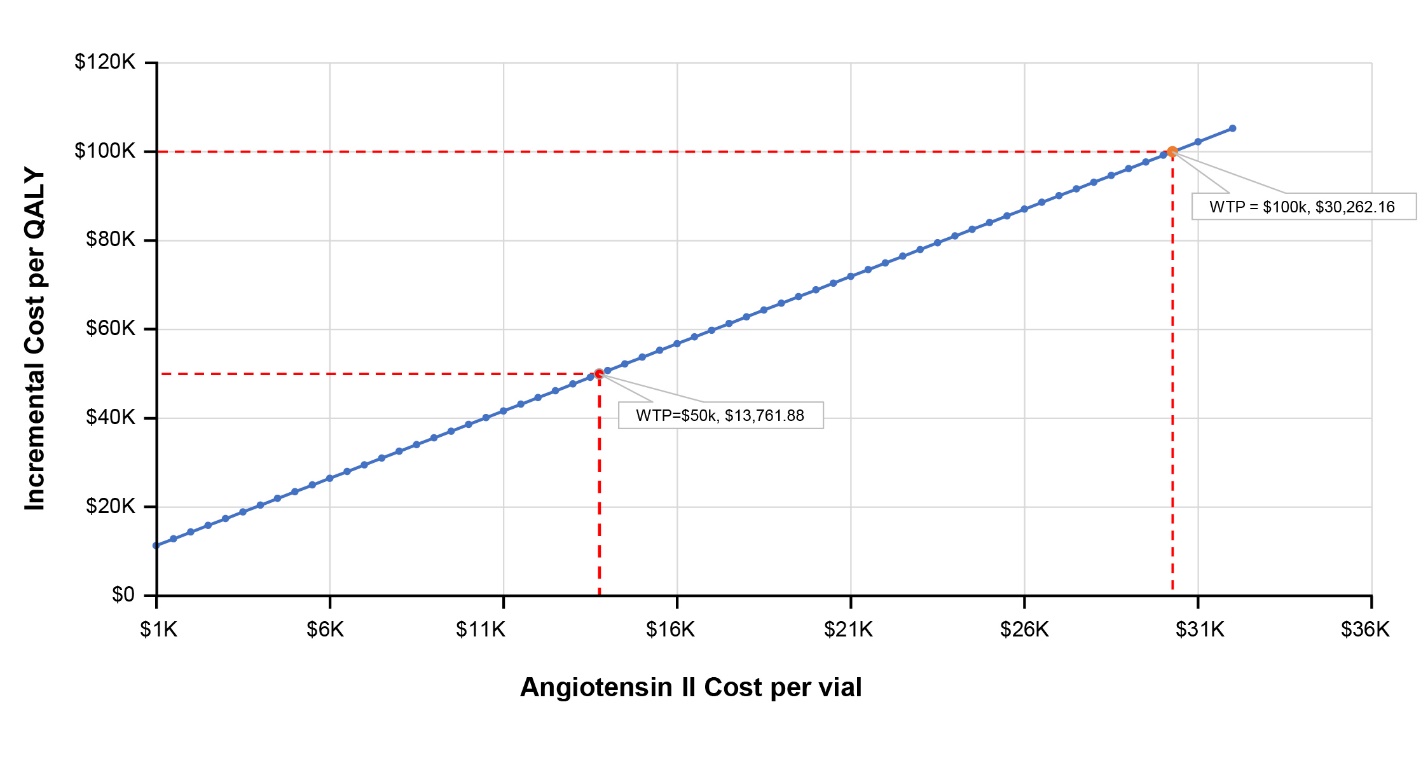 Supplementary Figure 4. Cost-effectiveness acceptability curve with net monetary benefit. CE, cost-effectiveness; Prob., probability; QALY, quality-adjusted life years; WTP, willingness to pay.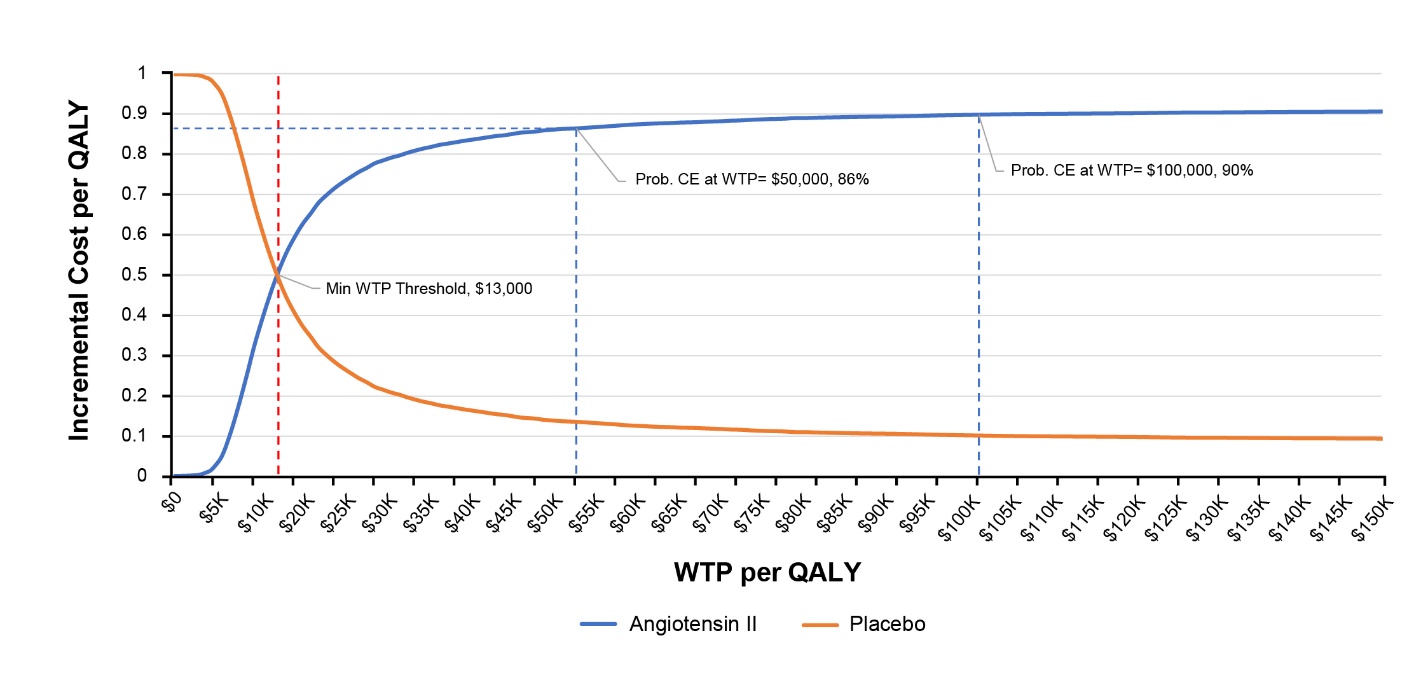 ParameterBase Case ICER (QALY): $12,843Base Case ICER (QALY): $12,843Lower to Base Case ICER RangeUpper to Base Case ICER RangeLower to Upper ICER RangeParameterLower ICER (QALY)Upper ICER (QALY)Lower to Base Case ICER RangeUpper to Base Case ICER RangeLower to Upper ICER RangeAngiotensin II 28-day survival rate$5,027$282,946–$7,817$270,102$277,919Benefit discount rate$9,708$16,970–$3,136$4,126$7,262ICU and hospital ward daily cost$11,366$14,321–$6,985$241,361$2,956Postsurvival mortality relative risk$11,966$14,820–$878$1,977$2,855Angiotensin II drug cost (vial)$11,934$13,752–$909$909$1,818Adverse event cost$12,590$13,097–$254$254$50748-hour background vasopressor cost*$12,772$12,915–$72$72$144Nonsurvivor resource inflation factor$12,824$12,863–$19$19$39QOL measurement: EQ-5D (22)$10,100–%2,743QOL measurement: QWB (21)$13,145$302